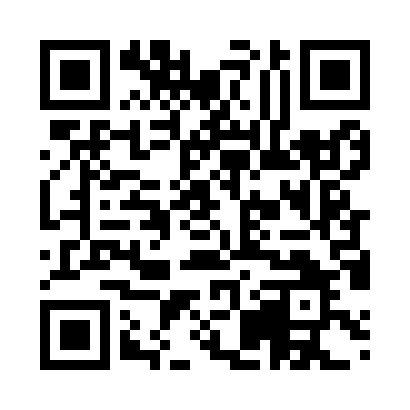 Prayer times for Kraygortsi, BulgariaMon 1 Apr 2024 - Tue 30 Apr 2024High Latitude Method: Angle Based RulePrayer Calculation Method: Muslim World LeagueAsar Calculation Method: HanafiPrayer times provided by https://www.salahtimes.comDateDayFajrSunriseDhuhrAsrMaghribIsha1Mon5:186:551:185:477:409:132Tue5:156:541:175:487:429:143Wed5:136:521:175:497:439:154Thu5:116:501:175:497:449:175Fri5:096:481:165:507:459:186Sat5:076:471:165:517:469:207Sun5:056:451:165:527:479:218Mon5:036:431:165:537:499:239Tue5:016:421:155:537:509:2410Wed4:596:401:155:547:519:2611Thu4:576:381:155:557:529:2712Fri4:556:371:145:567:539:2913Sat4:536:351:145:567:549:3014Sun4:516:331:145:577:559:3215Mon4:496:321:145:587:579:3316Tue4:476:301:145:587:589:3517Wed4:456:281:135:597:599:3618Thu4:426:271:136:008:009:3819Fri4:406:251:136:018:019:4020Sat4:386:241:136:018:029:4121Sun4:366:221:126:028:049:4322Mon4:346:201:126:038:059:4423Tue4:326:191:126:038:069:4624Wed4:306:171:126:048:079:4825Thu4:286:161:126:058:089:4926Fri4:266:141:126:068:099:5127Sat4:246:131:116:068:119:5328Sun4:226:111:116:078:129:5429Mon4:206:101:116:088:139:5630Tue4:186:091:116:088:149:58